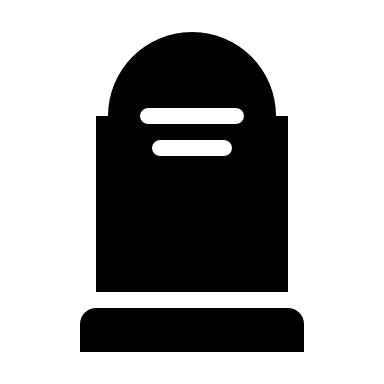 Gravrättsinnehavare sökes 2021-03-24Gravrättsinnehavare sökes 2021-03-24Gravrättsinnehavare sökes 2021-03-24Gravrättsinnehavare sökes 2021-03-24Gravrättsinnehavare sökes 2021-03-24Gravrättsinnehavare sökes 2021-03-24Uppdaterad 28/10 2022Uppdaterad 28/10 2022Uppdaterad 28/10 2022Kyrkogårdsförvaltningen har satt upp gröna skyltar på vissa gravplatser där vi berKyrkogårdsförvaltningen har satt upp gröna skyltar på vissa gravplatser där vi berKyrkogårdsförvaltningen har satt upp gröna skyltar på vissa gravplatser där vi berKyrkogårdsförvaltningen har satt upp gröna skyltar på vissa gravplatser där vi berKyrkogårdsförvaltningen har satt upp gröna skyltar på vissa gravplatser där vi berKyrkogårdsförvaltningen har satt upp gröna skyltar på vissa gravplatser där vi berKyrkogårdsförvaltningen har satt upp gröna skyltar på vissa gravplatser där vi berKyrkogårdsförvaltningen har satt upp gröna skyltar på vissa gravplatser där vi berKyrkogårdsförvaltningen har satt upp gröna skyltar på vissa gravplatser där vi berKyrkogårdsförvaltningen har satt upp gröna skyltar på vissa gravplatser där vi berKyrkogårdsförvaltningen har satt upp gröna skyltar på vissa gravplatser där vi berKyrkogårdsförvaltningen har satt upp gröna skyltar på vissa gravplatser där vi berKyrkogårdsförvaltningen har satt upp gröna skyltar på vissa gravplatser där vi berKyrkogårdsförvaltningen har satt upp gröna skyltar på vissa gravplatser där vi berKyrkogårdsförvaltningen har satt upp gröna skyltar på vissa gravplatser där vi berKyrkogårdsförvaltningen har satt upp gröna skyltar på vissa gravplatser där vi berKyrkogårdsförvaltningen har satt upp gröna skyltar på vissa gravplatser där vi beranhöriga/närstående att kontakta oss pga. att vi söker aktuell gravrättsinnehavare.anhöriga/närstående att kontakta oss pga. att vi söker aktuell gravrättsinnehavare.anhöriga/närstående att kontakta oss pga. att vi söker aktuell gravrättsinnehavare.anhöriga/närstående att kontakta oss pga. att vi söker aktuell gravrättsinnehavare.anhöriga/närstående att kontakta oss pga. att vi söker aktuell gravrättsinnehavare.anhöriga/närstående att kontakta oss pga. att vi söker aktuell gravrättsinnehavare.anhöriga/närstående att kontakta oss pga. att vi söker aktuell gravrättsinnehavare.anhöriga/närstående att kontakta oss pga. att vi söker aktuell gravrättsinnehavare.anhöriga/närstående att kontakta oss pga. att vi söker aktuell gravrättsinnehavare.anhöriga/närstående att kontakta oss pga. att vi söker aktuell gravrättsinnehavare.anhöriga/närstående att kontakta oss pga. att vi söker aktuell gravrättsinnehavare.anhöriga/närstående att kontakta oss pga. att vi söker aktuell gravrättsinnehavare.anhöriga/närstående att kontakta oss pga. att vi söker aktuell gravrättsinnehavare.anhöriga/närstående att kontakta oss pga. att vi söker aktuell gravrättsinnehavare.Skylten kommer att vara uppsatt på gravplatsen i två år. Får vi ingen kontakt Skylten kommer att vara uppsatt på gravplatsen i två år. Får vi ingen kontakt Skylten kommer att vara uppsatt på gravplatsen i två år. Får vi ingen kontakt Skylten kommer att vara uppsatt på gravplatsen i två år. Får vi ingen kontakt Skylten kommer att vara uppsatt på gravplatsen i två år. Får vi ingen kontakt Skylten kommer att vara uppsatt på gravplatsen i två år. Får vi ingen kontakt Skylten kommer att vara uppsatt på gravplatsen i två år. Får vi ingen kontakt Skylten kommer att vara uppsatt på gravplatsen i två år. Får vi ingen kontakt Skylten kommer att vara uppsatt på gravplatsen i två år. Får vi ingen kontakt Skylten kommer att vara uppsatt på gravplatsen i två år. Får vi ingen kontakt Skylten kommer att vara uppsatt på gravplatsen i två år. Får vi ingen kontakt Skylten kommer att vara uppsatt på gravplatsen i två år. Får vi ingen kontakt Skylten kommer att vara uppsatt på gravplatsen i två år. Får vi ingen kontakt med anhöriga/närstående inom två år (2023-03-31) betraktas gravplatsen somåterlämnad till huvudmannen enligt begravningslagen 7 kap. 19 §.med anhöriga/närstående inom två år (2023-03-31) betraktas gravplatsen somåterlämnad till huvudmannen enligt begravningslagen 7 kap. 19 §.med anhöriga/närstående inom två år (2023-03-31) betraktas gravplatsen somåterlämnad till huvudmannen enligt begravningslagen 7 kap. 19 §.med anhöriga/närstående inom två år (2023-03-31) betraktas gravplatsen somåterlämnad till huvudmannen enligt begravningslagen 7 kap. 19 §.med anhöriga/närstående inom två år (2023-03-31) betraktas gravplatsen somåterlämnad till huvudmannen enligt begravningslagen 7 kap. 19 §.med anhöriga/närstående inom två år (2023-03-31) betraktas gravplatsen somåterlämnad till huvudmannen enligt begravningslagen 7 kap. 19 §.med anhöriga/närstående inom två år (2023-03-31) betraktas gravplatsen somåterlämnad till huvudmannen enligt begravningslagen 7 kap. 19 §.med anhöriga/närstående inom två år (2023-03-31) betraktas gravplatsen somåterlämnad till huvudmannen enligt begravningslagen 7 kap. 19 §.med anhöriga/närstående inom två år (2023-03-31) betraktas gravplatsen somåterlämnad till huvudmannen enligt begravningslagen 7 kap. 19 §.med anhöriga/närstående inom två år (2023-03-31) betraktas gravplatsen somåterlämnad till huvudmannen enligt begravningslagen 7 kap. 19 §.med anhöriga/närstående inom två år (2023-03-31) betraktas gravplatsen somåterlämnad till huvudmannen enligt begravningslagen 7 kap. 19 §.med anhöriga/närstående inom två år (2023-03-31) betraktas gravplatsen somåterlämnad till huvudmannen enligt begravningslagen 7 kap. 19 §.med anhöriga/närstående inom två år (2023-03-31) betraktas gravplatsen somåterlämnad till huvudmannen enligt begravningslagen 7 kap. 19 §.Kontakta kyrkogårdsförvaltningen på telefon:Kontakta kyrkogårdsförvaltningen på telefon:Kontakta kyrkogårdsförvaltningen på telefon:Kontakta kyrkogårdsförvaltningen på telefon:Kontakta kyrkogårdsförvaltningen på telefon:Kontakta kyrkogårdsförvaltningen på telefon:Kontakta kyrkogårdsförvaltningen på telefon:Kontakta kyrkogårdsförvaltningen på telefon:Kontakta kyrkogårdsförvaltningen på telefon:Kontakta kyrkogårdsförvaltningen på telefon:Kontakta kyrkogårdsförvaltningen på telefon:0471-254 82, mån-tors 10-120471-254 82, mån-tors 10-120471-254 82, mån-tors 10-120471-254 82, mån-tors 10-120471-254 82, mån-tors 10-120471-254 82, mån-tors 10-12Mejla: emmaboda.kyrkogard@svenskakyrkan.se Denna text finns även på: https://www.svenskakyrkan.se/emmabodaMejla: emmaboda.kyrkogard@svenskakyrkan.se Denna text finns även på: https://www.svenskakyrkan.se/emmabodaMejla: emmaboda.kyrkogard@svenskakyrkan.se Denna text finns även på: https://www.svenskakyrkan.se/emmabodaMejla: emmaboda.kyrkogard@svenskakyrkan.se Denna text finns även på: https://www.svenskakyrkan.se/emmabodaMejla: emmaboda.kyrkogard@svenskakyrkan.se Denna text finns även på: https://www.svenskakyrkan.se/emmabodaMejla: emmaboda.kyrkogard@svenskakyrkan.se Denna text finns även på: https://www.svenskakyrkan.se/emmabodaMejla: emmaboda.kyrkogard@svenskakyrkan.se Denna text finns även på: https://www.svenskakyrkan.se/emmabodaMejla: emmaboda.kyrkogard@svenskakyrkan.se Denna text finns även på: https://www.svenskakyrkan.se/emmabodaMejla: emmaboda.kyrkogard@svenskakyrkan.se Denna text finns även på: https://www.svenskakyrkan.se/emmabodaMejla: emmaboda.kyrkogard@svenskakyrkan.se Denna text finns även på: https://www.svenskakyrkan.se/emmabodaMejla: emmaboda.kyrkogard@svenskakyrkan.se Denna text finns även på: https://www.svenskakyrkan.se/emmabodaGravrättsinnehavare sökes till följande gravplatser:Gravrättsinnehavare sökes till följande gravplatser:Gravrättsinnehavare sökes till följande gravplatser:Gravrättsinnehavare sökes till följande gravplatser:Gravrättsinnehavare sökes till följande gravplatser:Gravrättsinnehavare sökes till följande gravplatser:Gravrättsinnehavare sökes till följande gravplatser:Gravrättsinnehavare sökes till följande gravplatser:Gravrättsinnehavare sökes till följande gravplatser:Gravrättsinnehavare sökes till följande gravplatser:Gravrättsinnehavare sökes till följande gravplatser:Nr:Nr:Gravsatta:A 123aEmma GustafssonA 128aMatilda PeterssonA 243aJ. A. Ljungholm, Karolina LjungholmJ. A. Ljungholm, Karolina LjungholmJ. A. Ljungholm, Karolina LjungholmA 268a,268bA 268a,268bA 268a,268bCarl Aldo Pettersson, Anna PetterssonCarl Aldo Pettersson, Anna PetterssonCarl Aldo Pettersson, Anna PetterssonA 277a,277bA 277a,277bA 277a,277bOlga Ohlsson, Fritz OhlssonOlga Ohlsson, Fritz OhlssonB 126Sven Johan Karlsson, Hilda Karlsson, Ida KarlssonSven Johan Karlsson, Hilda Karlsson, Ida KarlssonSven Johan Karlsson, Hilda Karlsson, Ida KarlssonSven Johan Karlsson, Hilda Karlsson, Ida KarlssonB 206a,206bB 206a,206bB 206a,206bKarl Kallenberg, Matilda KallenbergKarl Kallenberg, Matilda KallenbergKarl Kallenberg, Matilda KallenbergB 259a,259bB 259a,259bB 259a,259bC.J. Wikstrand, Emilia WikstrandC.J. Wikstrand, Emilia WikstrandC.J. Wikstrand, Emilia WikstrandC 26,27Karl Sjögren, Margit SjögrenKarl Sjögren, Margit SjögrenC 28,29Kurt JuhlinC 39, 40Carl Amandus Fransson, Anna FranssonCarl Amandus Fransson, Anna FranssonCarl Amandus Fransson, Anna FranssonC 142,143Axel Andersson, Vega AnderssonAxel Andersson, Vega AnderssonAxel Andersson, Vega AnderssonC 171,172Oscar Wilhelmsson, Hildur WillhelmssonOscar Wilhelmsson, Hildur WillhelmssonOscar Wilhelmsson, Hildur WillhelmssonC 225,226Josef AbrahamssonC 249,250Pet Petersson, Signe PeterssonPet Petersson, Signe PeterssonPet Petersson, Signe PeterssonD 81,82Erik Petersson, Signe PeterssonErik Petersson, Signe PeterssonErik Petersson, Signe Petersson